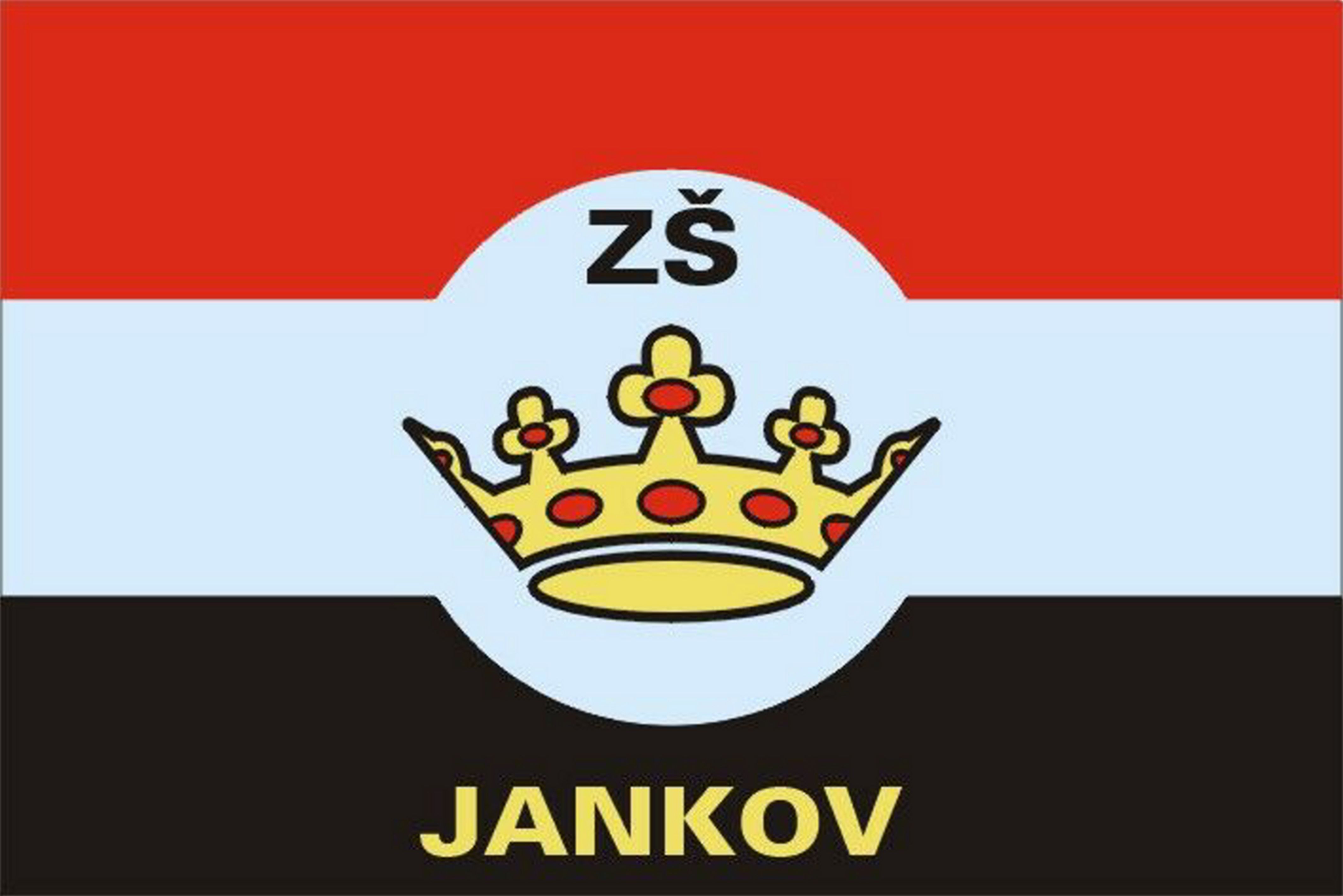 VZDĚLÁVACÍ PROGRAMPRO ZÁJMOVÉ VZDĚLÁVÁNÍ ŠKOLNÍ DRUŽINYČ. j.: 212/2012II. Základní škola a mateřská škola Jankov, okres BenešovNa Náměstí 2925703 JankovTel: 317833235e-mail: zs@jankov.netwww.jankov.netŘeditel školy: Mgr. Václav NeradVedoucí vychovatelka: Jana KolářováSchválil dne 9.9.2014  Mgr. Václav NeradPlatnost od: 9.9.2014Vzdělávací program pro zájmové vzdělávání školní družinyŠkolní družina při ZŠ a MŠ JankovÚvodČinnost a vzdělávání školní družiny se uskutečňuje na základě § 3 odst. 3 zákona 561/2004 Sb. (školský zákon), vyhláškou 74/2005 Sb. o zájmovém vzdělávání a podle zásad školního vzdělávacího programu ZŠ Jankov.Žáci jsou rozděleni do jednotlivých oddělení. Vychovatelky vychází při plánování činnosti z ročních a měsíčních plánů, spolupracují s třídními učiteli.Vedoucí vychovatelka se účastní pravidelných schůzek vedení školy. Cílem činnosti je vytvořit bezpečné, podnětné a přátelské prostředí, ve kterém lze dotvářet očekávané výstupy školního vzdělávacího programu.Charakteristika školní družinyŠD pracuje při ZŠ Jankov. Kapacita školní družiny je 60 žáků, jsou rozděleni do tří skupin. Nachází se v přízemí budovy školy. Je členěna na pracovní část s lavicemi, hernu, počítačovou část a samostatnou relaxační místnost s televizí, videem a  DVD přehrávačem. V bezprostřední blízkosti se nachází šatna. Na prostory ŠD navazuje školní dvůr s pískovištěm a koši na košíkovou.Materiální podmínkyŠkolní družina využívá pro svou činnost vlastní účelově vybavené místnosti v budově školy. Jsou vybaveny odpovídajícím nábytkem, pomůckami, výtvarným materiálem, stolními hrami, časopisy, příruční knihovnou. Je zde prostor pro činnost individuální nebo v malých skupinkách. Pro sportovní a rekreační činnost máme k dispozici školní dvůr, tělocvičnu a školní hřiště. Vychovatelky sledují další možnosti doplňování a zlepšování materiálních podmínek.ŠD využívá ke své činnosti technické a elektronické vybavení např.  televizor, CD přehrávač, video a osobní počítače. Děti zapsané ve školní družině mají možnost využívat tělocvičnu a učebnu výpočetní techniky.V prostorách školní družiny se nachází sociální zařízení.Ekonomické podmínky	Školní družina vybírá úplatu za vzdělávání. Výši úplaty a splatnost, její snížení či prominutí stanovuje ředitel školy směrnicí. Úplata je využívána na dovybavení prostor školní družiny nábytkem, pomůckami, stolními hrami, výtvarným materiálem,… Personální podmínky   	Pedagogickou činnost zajišťují pedagogické pracovnice, které mají odpovídající pedagogické vzdělání.Odborný růst si vychovatelky dále prohlubují v akreditovaných kurzech a samostudiem.Podmínky přijímáníŽáci jsou k zájmovému vzdělávání ve školní družině přijímáni na základě řádně vyplněné a včas odevzdané přihlášky podle daných kritérií. O přijetí rozhoduje ředitel školy.Konkrétní cíle vzdělávánívychováváme k smysluplnému využívání volného času, podněcujeme a rozvíjíme u žáků samostatnost, iniciativu a jejich zájem podílet se na činnosti školní družinyzachováváme rovnováhu mezi organizovanou a spontánní činností       -    rozvíjíme osobnost člověka vybaveného poznávacími a sociálními způsobilostmi,  mravními a duchovními hodnotamiposilujeme a rozvíjíme kompetencerozvíjíme schopnosti a dovednosti, které usnadňují učenírespektujeme osobní zvláštnosti jedinců v oblasti potřeb, zájmů a schopnostípodporujeme tělesný rozvoj a zdraví dítěte, jeho osobní spokojenost a pohoduvedeme děti k zájmu podílet se na společném životě – spolupráci, spoluodpovědnosti, toleranci k druhýmzískáváme a uplatňujeme znalosti o životním prostředí a jeho ochraněuplatňujeme zásady bezpečnosti a ochrany zdravíFormy a obsahorganizujeme pravidelnou činnost oddělenípořádáme nebo spolupořádáme příležitostné akce, zpravidla pro všechna oddělení školní družiny, některá jsou určena i rodičůmnabízíme každodenní spontánní aktivity při individuálních klidových činnostech navozujeme, podněcujeme a motivujeme k vlastním aktivitám dětí, účastníme se osobně na některých hráchzajišťujeme bezpečnost žákůklidovými činnostmi i aktivním odpočinkem kompenzujeme jednostrannou zátěž během školního vyučování přípravou na vyučování upevňujeme a rozšiřujeme poznatky získané ve školním vyučovánízákladním prostředkem činnosti školní družiny je hra, kterou obohacujeme o sebepoznávání, rozšiřujeme vědomosti a dovednosti a navozujeme kladné emocerespektujeme požadavky pedagogiky volného času nabídkou různých aktivitČasový plánPodmínky pro příchody a odchody ze ŠD jsou uvedeny v Řádu školní družiny.   Zájmové vzdělávání ve ŠD je poskytováno po dobu 10 měsíců -  po dobu trvání školního roku.Po dobu podzimních, zimních nebo jarních prázdnin, se po projednání se zřizovatelem činnost ŠD přerušuje (výše úplaty zůstává stejná).Zajištění bezpečnosti a zdravíŠD zajišťuje  bezpečnost fyzickou, sociální a emocionální. Vhodným režimem a skladbou zaměstnání zajišťujeme dostatek relaxace a aktivního pohybu. Řídíme se školním řádem při zajišťování bezpečnosti a zdraví.Vytváří zázemí pro rozvoj žáků a bezpečné prostředí, aby se zde všichni cítili dobře. Podporuje dobré vztahy nejen mezi žáky, zaměstnanci a rodiči.Podmínky pro žáky se specifickými vzdělávacími potřebamiRespektujeme individualitu každého žáka, vytváříme přiměřené prostředí pro jeho všestranný rozvoj.Na podmínkách pro žáky se specifickými vzdělávacími potřebami spolupracujeme adekvátně s přihlédnutím k jejich handicapu s rodiči a se školou.Dle stupně a charakteru jejich handicapu je umožňováno začleňování do volnočasových aktivit a jsou zajišťovány podmínky vhodné k rozvoji jejich osobnosti.Při výběru činností ve ŠD, při motivování a hodnocení žáků je brán ohled na integraci těch, kteří mají speciální vzdělávací potřeby.  V případě nutnosti spolupracujeme  s odbornými pracovišti.Pro rozvoj talentovaných jedinců naše ŠD nabízí další doplňkové aktivity v oblasti jejich zájmu.Výchovné a vzdělávací strategieVýchovné a vzdělávací strategie jsou společné působení všech pracovníků školy (pedagogických i nepedagogických), kterým ve výuce i mimo ni cíleně utvářejí a rozvíjejí klíčové kompetence žáků. Kompetence k učení seznamujeme děti s provozem školy a školní družiny učíme je chovat se bezpečně a ochraňovat své zdravína vycházkách učíme děti pozorovat a poznávat historii naší obceučíme děti zásadám zdravé výživy a zdravého životního styluprohlubujeme znalosti o živé a neživé příroděpodporujeme žáky ke sportovním aktivitámvedeme je k péči o majetek ŠD i svůjučíme žáky radovat se z toho, co dokážou a zvládnoupovzbuzujeme k dokončení započaté prácezadáváme pokyny a instrukce, podle kterých jsou žáci schopni samostatně postupovatvedeme žáky k hodnocení svých výkonůpodporujeme spontánní, ale i vědomé soustředění se na prácizadáváme otázky a hledáme na ně společně odpovědiuplatňujeme získané vědomosti v souvislostech-    svým přístupem motivujeme k uplatňování získaných zkušeností v praktických situacích a v dalším učeníKompetence pracovnívedeme děti k udržování pořádku v prostorách družinypovzbuzujeme k dokončení započaté prácepodporujeme spontánní, ale i vědomé soustředění se na práciKompetence k řešení problémů motivujeme žáky k řešení situací a problémů, všímání si dění v bezprostředním okolípodporujeme u žáků řešení situací logickými, matematickými i empirickými postupyučíme žáky chápat, že vyhýbat se řešení problémů nevede k cíli a svou aktivitou mohou ovlivnit situaciučíme děti uspořádat si svůj volný časvedeme žáky k rozlišení správných a chybných řešení, spontánnímu vymýšlení nových řešení problémů a situací, využívání dosavadních zkušeností, fantazie a představivostiučíme žáky nebát se chybovat, pokud budou kladně ocenění také za snahuvyužíváme stavebnicových her k rozvoji představivostipři výrobě předmětů z přírodního materiálu rozvíjíme jemnou motoriku a zručnostpovzbuzujeme k dokončení započaté činnostina vycházkách a vyprávěním o přírodě nabízíme dětem možnosti řešení současných ekologických problémůpři hře seznamujeme děti s řešením dopravní situaceKompetence komunikativnívedeme žáky k respektování pravidel chování ve škole i mimo nipovzbuzujeme ke komunikaci bez ostychu s vrstevníky i dospělýmirozvíjíme u žáků schopnost vypravovatvedeme k vyjadřování svých pocitů, prožitků a nálad řečovými, výtvarnými, hudebními, dramatickými prostředky apod.motivujeme ke kultivované komunikaci seznamujeme s informativními a komunikativními prostředky – knížky, encyklopedie, audiovizuální technika, počítač, telefon atp.seznamujeme s jinými jazyky a s možností učit se jimučíme je odmítat nevhodné formy chovánísnažíme se o vzájemnou pomoc při volnočasových aktivitáchKompetence sociální a občanské seznamujeme žáky a rodiče s řádem ŠD a snažíme se jej zdokonalit umožňujeme žákům objevovat v sobě dobré stránky a hodnotyučíme žáky samostatně rozhodovat o svých činnostech a uvědomovat si, že za sebe i své jednání odpovídají a nesou důsledkysvým přístupem motivujeme k ohleduplnosti a citlivosti k druhým, pomoci slabšímučíme žáky rozpoznat vhodné a nevhodné chováníklademe důraz na vnímání nespravedlnosti, šikany, agresivity, lhostejnosti, řešení vzniklých konfliktů dohodou, schopnost bránit se projevům násilí, ponižování a ubližovánívyžadujeme spolupráci a domlouvání se při společných činnostech ve skupině, schopnost se prosadit i podřídit, přijímat a uzavírat kompromisy, uplatňovat základní společenské návyky a pravidla společenského stykuvedeme žáky k toleranci  odlišností mezi lidmi, schopnosti respektovat druhé upozorňujeme žáky na obezřetné chování při setkání s neznámými lidmi či v neznámých situacíchumožňujeme žákům plánovat, organizovat, řídit a hodnotit svoji činnostvedeme žáky k rozpoznávání a využívání vlastních silných stránek, poznávání svých slabých stránekklademe důraz na odhadnutí rizika svých nápadů, odpovědný přístup k úkolům a povinnostem, schopnost přizpůsobit se daným okolnostemseznamujeme žáky s jejich právy i práva druhých, zajímat se o druhé i o to, co se kolem dějeučíme žáky vážit si práce a úsilí druhýchupozorňujeme žáky na možnost svobodného rozhodování, ale že za svá rozhodnutí také zodpovídajívedeme žáky k péči o své osobní zdraví i o zdraví druhýchvyžadujeme od žáků odpovědné chování s ohledem na zdravé a bezpečné okolní prostředí nabízíme dětem pestrou nabídku zájmových činnostíKompetence k trávení volného času seznamujeme žáky s možnostmi smysluplného trávení volného časurozvíjíme schopnost dokázat si vybrat zájmové činnosti dle vlastních dispozicumožňujeme žákům rozvíjet své zájmy v organizovaných skupinách i v individuálních činnostechvyžadujeme od žáků odmítat nevhodné nabídky na využití volného časutrávení volného času v družině zpestřujeme vycházkami, exkurzemi a besedamiZávěr          Snažíme se vytvářet příjemné prostředí pro naše žáky.  Rozvíjíme schopnosti a dovednosti dětí. Podněcujeme a rozvíjíme u žáků samostatnost a iniciativu. Respektujeme osobní zvláštnosti jednotlivých dětí.Vedeme děti k zájmu podílet se na společenském životě. Spolupracujeme s obcí a podílíme se na dění v obci.